PréambuleDans le cadre des ententes conclues entre la Corporation de Développement de Baie-des-Sables et le Comité organisateur des fêtes du 150e de Baie-des-Sables, ce dernier a accepté de venir en aide à la communauté de Baie-des-Sables et a résolu de constituer un fonds pour la collectivité provenant de ses profits. Le fonds désigné sous l’appellation « Fonds 150e », ayant pour mission le développement social et communautaire par la valorisation du patrimoine et de l’histoire de Baie-des-Sables, servira aux différents organismes et/ou comités reconnus par la Corporation de Développement de Baie-des-Sables, sans but lucratif, légalement constitués, œuvrant sur le territoire de la municipalité. À cette fin, la Corporation de Développement de Baie-des-Sables a été mandatée par le Comité organisateur des fêtes du 150e de Baie-des-Sables (dissout en décembre 2020) de faire la distribution des profits amassés jusqu’à épuisement du fonds.Compte tenu de la raison d’être et des objectifs du Fonds 150e, remis à la Corporation de Développement le 21 septembre 2020, il a été résolu de favoriser les projets durables et structurants. La Corporation de Développement a résolu de rendre disponible aux différents organismes et comités de la municipalité le montant de 45 212,96 $ pour la réalisation de projets spéciaux visant le développement social et communautaire et l’amélioration de la qualité de vie des résidents de Baie-des-Sables jusqu’à un maximum de 5 000 $ par projet retenu.Types de projets durables admissiblesPatrimonialHistoriqueÉconomiqueCulturelOrganismes admissibles à une demande d’aide financière au Fonds 150e pour la réalisation d’un projet durableEst admissible tout organisme à but non lucratif étant enregistré auprès du gouvernement ou comité de Baie-des-Sables reconnu par la Corporation de Développement et dédié à l’amélioration de la vie sociale, culturelle ou économique de la municipalité et de ses résidents.Aucune demande ne peut servir au remboursement de dépenses déjà engagées. Une demande peut être déposée à tout moment au bureau municipal, dûment remplie et accompagnée des pièces suivantes :Une résolution du comité promoteur désignant une personne autorisée à signer tout document relatif au projet pour lequel une aide financière est demandée;Le bilan financier du comité promoteur pour l’exercice financier précédent.L’acceptation finale des projets retenus est assujettie à l’approbation de la Corporation de Développement de Baie-des- Sables.Critères d’analyse des projetsLa Corporation de Développement porte une attention particulière aux aspects suivants dans l’analyse de la priorité à accorder aux demandes soumises :Retombées du projet pour la collectivité (30 points) :Maintien ou amélioration des structuresMaintien ou amélioration des servicesMise en valeur des ressourcesAmélioration du cadre de vieRayonnement social, culturel ou économiqueSoutien à l’entrepreneuriat localFaisabilité technique et financière du projet (15 points)Pérennité du projet (20 points)Urgence du projet (15 points)Clientèle cible (15 points)Planification du projet (5 points)*Toute demande qui comporte des frais récurrents fera l’objet d’une analyse discrétionnaire.Modalités de versement de l’aide financièreLes montants accordés font l’objet de trois (3) versements :Le premier versement, représentant 50 % du montant octroyé, est remis à la signature de la convention d’aide financière.Un deuxième versement, représentant 25 % du montant demandé, sera versé à mi-parcours du projet sur dépôt d’un bilan d’avancement des travaux et de pièces justificatives (photos, rapports, etc.).Le versement final, correspondant au dernier 25 % du montant accordé est remis à la suite du dépôt du rapport final de réalisation du projet accompagné des pièces justificatives requises.Convention d’aide financièreTout organisme dont le projet est retenu s’engage, par écrit, à utiliser le montant octroyé pour réaliser le projet soumis conformément aux modalités établies dans le présent document. Son représentant dûment autorisé, signe à cet effet la Convention d’aide annexée au présent document. Si le projet ne peut être réalisé dans un délai de, le montant devra être remboursé à la Corporation de Développement.Rapport d’étapeLe rapport intermédiaire doit être accompagné des pièces justificatives (rapport d’avancement, factures et photos) confirmant les  dépenses encourues pour la réalisation du projet et attestant le respect des normes et exigences applicables. Les pages 1 à 4 et les modalités qui y sont exposées font partie intégrante de la demande d’aide et de la convention d’aide en découlant, le cas échéant.Rapport finalLe rapport final doit être rempli et signé par le responsable désigné de l’organisme bénéficiaire au plus tard 90 jours après la réalisation du projet, conformément à l’échéance prévue à la convention d’aide financière ou suivant toute autre échéance dont le promoteur pourra plus tard avoir convenu par écrit en accord avec la Corporation de Développement de Baie-des-Sables. Le rapport doit être accompagné de pièces justificatives confirmant toutes les dépenses liées à la réalisation du projet et attestant le respect des normes et exigences applicables.CONVENTION D’AIDE FINANCIÈREENTRE :LA CORPORATION DE DÉVELOPPEMENT DE BAIE-DES-SABLES, corporation légalement constituée, ayant sa principale place d’activités au 20, rue du Couvent, C.P. 39, Baie-des-Sables (Québec) G0J 1C0Ci-après, désignée la CORPORATIONET(NOM DU COMITÉ PROMOTEUR), (statut), organisme reconnu par la CORPORATION et œuvrant sur le territoire de Baie-des-Sables,Ci-après, désigné le COMITÉ PROMOTEURCi-après, collectivement désignés les PARTIESATTENDU QUE le COMITÉ PROMOTEUR a demandé une aide financière du FONDS 150e pour la réalisation du projet (nom du projet);ATTENDU QUE ce projet correspond aux objectifs décrits dans le formulaire de demande d’aide financière du FONDS 150e;ATTENDU QUE le projet (nom du projet) a été retenu par le conseil d’administration de la CORPORATION et approuvé par résolution adoptée en date du ____________;EN CONSÉQUENCE, les PARTIES conviennent de ce qui suit :La CORPORATION s’engage à verser 50 % du montant  de l’aide financière demandée au COMITÉ PROMOTEUR, sous réserve des modalités et du respect des obligations énoncées dans la demande d’aide financière remplie par le COMITÉ PROMOTEUR pour la réalisation du projet déposé en date du ____________, retenu et approuvé par la CORPORATION en date du ____________.La CORPORATION s’engage à effectuer un versement équivalent à 25 % du montant total de l’aide demandée sous présentation d’un rapport d’étape incluant les pièces justificatives requises par le COMITÉ PROMOTEUR concernant la réalisation du projet.La CORPORATION s’engage à effectuer un versement équivalent à 25 % du montant total de l’aide demandée sous présentation d’un rapport final de réalisation du projet incluant les pièces justificatives requises par le COMITÉ PROMOTEUR, et ce à la date d’échéance précisée dans la demande d’aide financière.PAR AILLEURS;Le COMITÉ PROMOTEUR s’engage à réaliser le projet conformément aux termes et modalités prévues dans la demande d’aide financière et dans la présente convention.Le COMITÉ PROMOTTEUR s’engage à rendre compte de l’avancement du projet à mi-parcours de sa réalisation en complétant le rapport d’étape et à permettre à la CORPORATION d’effectuer une inspection des lieux et du projet, le cas échéant.Le COMITÉ PROMOTEUR s’engage également à fournir un rapport final de la réalisation du projet incluant les pièces justificatives requises par écrit à la CORPORATION, à la date d’échéance précisée dans la demande d’aide financière et à permettre à la CORPORATION d’effectuer une inspection des lieux et du projet, le cas échéant.Si les travaux ne sont pas terminés, le COMITÉ PROMOTEUR doit demander une prolongation du délai pour achever le projet. À défaut de quoi, la CORPORATION pourra exiger au promoteur le remboursement de sommes reçues.Le COMITÉ PROMOTEUR s’engage à respecter les lois et règlements en vigueur au Québec et à ne pas déroger aux règles qui intéressent l’ordre public.Le COMITÉ PROMOTEUR s’engage à ne pas modifier son projet sans avoir obtenu l’accord écrit de la CORPORATION.EN FOI DE QUOI LES PARTIES, après avoir pris connaissance des présentes, ont signé :CORPORATION DE DÉVELOPPEMENT DE BAIE-DES-SABLESCe ____________ (date)___________________________________Président(e) de la CORPORATION(NOM DU COMITÉ PROMOTEUR)Ce ____________ (date)___________________________________Représentant(e) dûment autorisé(e)COORDONNÉES DU DEMANDEURCOORDONNÉES DU DEMANDEURCOORDONNÉES DU DEMANDEURCOORDONNÉES DU DEMANDEURCOORDONNÉES DU DEMANDEUR*Nom de l’organisme :*Nom de l’organisme :Adresse :Adresse :Téléphone :Téléphone :Courriel :Télécopieur :Télécopieur :Responsable :*Sur demande, les organismes constitués en personne morale devront joindre une copie de leurs lettres patentes.*Sur demande, les organismes constitués en personne morale devront joindre une copie de leurs lettres patentes.*Sur demande, les organismes constitués en personne morale devront joindre une copie de leurs lettres patentes.*Sur demande, les organismes constitués en personne morale devront joindre une copie de leurs lettres patentes.*Sur demande, les organismes constitués en personne morale devront joindre une copie de leurs lettres patentes.DÉTAIL SUR LE PROJETDÉTAIL SUR LE PROJETDÉTAIL SUR LE PROJETDÉTAIL SUR LE PROJETDÉTAIL SUR LE PROJETDécrivez la nature du projet, les objectifs visés, la clientèle cible, la durée de vie du projet, l’urgence de le réaliser, le cas échéant, etc.Décrivez la nature du projet, les objectifs visés, la clientèle cible, la durée de vie du projet, l’urgence de le réaliser, le cas échéant, etc.Décrivez la nature du projet, les objectifs visés, la clientèle cible, la durée de vie du projet, l’urgence de le réaliser, le cas échéant, etc.Décrivez la nature du projet, les objectifs visés, la clientèle cible, la durée de vie du projet, l’urgence de le réaliser, le cas échéant, etc.Décrivez la nature du projet, les objectifs visés, la clientèle cible, la durée de vie du projet, l’urgence de le réaliser, le cas échéant, etc.Titre :Nature ouDescription :Date de réalisation etÉchéancier :FAISABILITÉ TECHNIQUEFAISABILITÉ TECHNIQUEFAISABILITÉ TECHNIQUEFAISABILITÉ TECHNIQUEFAISABILITÉ TECHNIQUES’il y a lieu, veuillez détailler ci-dessous les aspects techniques, les normes législatives et réglementaires applicables, les autorisations requises nécessaires, les caractéristiques particulières qui concernent la réalisation du projet.S’il y a lieu, veuillez détailler ci-dessous les aspects techniques, les normes législatives et réglementaires applicables, les autorisations requises nécessaires, les caractéristiques particulières qui concernent la réalisation du projet.S’il y a lieu, veuillez détailler ci-dessous les aspects techniques, les normes législatives et réglementaires applicables, les autorisations requises nécessaires, les caractéristiques particulières qui concernent la réalisation du projet.S’il y a lieu, veuillez détailler ci-dessous les aspects techniques, les normes législatives et réglementaires applicables, les autorisations requises nécessaires, les caractéristiques particulières qui concernent la réalisation du projet.S’il y a lieu, veuillez détailler ci-dessous les aspects techniques, les normes législatives et réglementaires applicables, les autorisations requises nécessaires, les caractéristiques particulières qui concernent la réalisation du projet.PLAN FINANCIERPLAN FINANCIERPLAN FINANCIERPLAN FINANCIERDescription de la dépenseDescription de la dépenseMontant ($)Pièce jointe*Coût total du projet :*Coût total du projet :*Le coût total du projet devra être égal au total du financement.*Le coût total du projet devra être égal au total du financement.*Le coût total du projet devra être égal au total du financement.*Le coût total du projet devra être égal au total du financement.Partenaires financiersDescriptionMontant ($)ConfirmationContribution de l’organisme qui présente la demandeContribution de l’organisme qui présente la demandeCorporation de développementFonds 150eÀ venir*Total du financement :*Total du financement :ORIENTATION ET RETOMBÉES DU PROJETORIENTATION ET RETOMBÉES DU PROJETORIENTATION ET RETOMBÉES DU PROJETORIENTATION ET RETOMBÉES DU PROJETCocher les orientations et retombées qui s’appliquent au projet :⃝ Valorisation du patrimoine et de l’histoire⃝ Maintien ou amélioration des structures⃝ Maintien ou amélioration des services⃝ Mise en valeur et utilisation des ressources locales⃝ Amélioration du cadre de vie⃝ Rayonnement social, culturel ou économiqueCocher les orientations et retombées qui s’appliquent au projet :⃝ Valorisation du patrimoine et de l’histoire⃝ Maintien ou amélioration des structures⃝ Maintien ou amélioration des services⃝ Mise en valeur et utilisation des ressources locales⃝ Amélioration du cadre de vie⃝ Rayonnement social, culturel ou économiqueCocher les orientations et retombées qui s’appliquent au projet :⃝ Valorisation du patrimoine et de l’histoire⃝ Maintien ou amélioration des structures⃝ Maintien ou amélioration des services⃝ Mise en valeur et utilisation des ressources locales⃝ Amélioration du cadre de vie⃝ Rayonnement social, culturel ou économiqueCocher les orientations et retombées qui s’appliquent au projet :⃝ Valorisation du patrimoine et de l’histoire⃝ Maintien ou amélioration des structures⃝ Maintien ou amélioration des services⃝ Mise en valeur et utilisation des ressources locales⃝ Amélioration du cadre de vie⃝ Rayonnement social, culturel ou économiquePLAN DE VISIBILITÉPLAN DE VISIBILITÉPLAN DE VISIBILITÉPLAN DE VISIBILITÉL’organisme s’engage à mentionner la provenance des fonds lors de l’activité ou de l’inauguration du projet.L’organisme s’engage à mentionner la provenance des fonds lors de l’activité ou de l’inauguration du projet.L’organisme s’engage à mentionner la provenance des fonds lors de l’activité ou de l’inauguration du projet.L’organisme s’engage à mentionner la provenance des fonds lors de l’activité ou de l’inauguration du projet.ATTESTATION DE CONFORMITÉ, ENGAGEMENT ET SIGNATUREATTESTATION DE CONFORMITÉ, ENGAGEMENT ET SIGNATUREATTESTATION DE CONFORMITÉ, ENGAGEMENT ET SIGNATUREATTESTATION DE CONFORMITÉ, ENGAGEMENT ET SIGNATUREJe certifie que les renseignements contenus dans la présente demande et dans les documents annexés sont complets et véridiques. Je certifie également que le projet sera réalisé conformément aux exigences et aux normes applicables, si la demande d’aide financière est accordée.Les documents transmis par le comité promoteur demeurent la propriété de la Corporation de Développement de Baie-des-Sables. Celle-ci assurera la confidentialité des documents. Le comité promoteur autorise toutefois la Corporation de Développement à transmettre à tout ministère ou organisme gouvernemental et à toute institution financière tous les renseignements nécessaires à l’étude et au suivi de la présente demande.Je certifie que les renseignements contenus dans la présente demande et dans les documents annexés sont complets et véridiques. Je certifie également que le projet sera réalisé conformément aux exigences et aux normes applicables, si la demande d’aide financière est accordée.Les documents transmis par le comité promoteur demeurent la propriété de la Corporation de Développement de Baie-des-Sables. Celle-ci assurera la confidentialité des documents. Le comité promoteur autorise toutefois la Corporation de Développement à transmettre à tout ministère ou organisme gouvernemental et à toute institution financière tous les renseignements nécessaires à l’étude et au suivi de la présente demande.Je certifie que les renseignements contenus dans la présente demande et dans les documents annexés sont complets et véridiques. Je certifie également que le projet sera réalisé conformément aux exigences et aux normes applicables, si la demande d’aide financière est accordée.Les documents transmis par le comité promoteur demeurent la propriété de la Corporation de Développement de Baie-des-Sables. Celle-ci assurera la confidentialité des documents. Le comité promoteur autorise toutefois la Corporation de Développement à transmettre à tout ministère ou organisme gouvernemental et à toute institution financière tous les renseignements nécessaires à l’étude et au suivi de la présente demande.Je certifie que les renseignements contenus dans la présente demande et dans les documents annexés sont complets et véridiques. Je certifie également que le projet sera réalisé conformément aux exigences et aux normes applicables, si la demande d’aide financière est accordée.Les documents transmis par le comité promoteur demeurent la propriété de la Corporation de Développement de Baie-des-Sables. Celle-ci assurera la confidentialité des documents. Le comité promoteur autorise toutefois la Corporation de Développement à transmettre à tout ministère ou organisme gouvernemental et à toute institution financière tous les renseignements nécessaires à l’étude et au suivi de la présente demande.Signature :Date :DÉPÔT DE LA DEMANDEDÉPÔT DE LA DEMANDEDÉPÔT DE LA DEMANDEDÉPÔT DE LA DEMANDEToute demande d’aide financière doit être acheminée et reçue au bureau de la Municipalité de Baie-des-Sables adressée comme suit :Fonds 150eCorporation de Développement de Baie-des-Sables20, rue du Couvent, C.P. 39Baie-des-Sables (Québec) G0J 1C0Pour tout renseignement supplémentaire, veuillez communiquer avec la Corporation de Développement ou avec le bureau municipal au 418 772-6218 ou par courriel à l’adresse suivante : baiedessables@lamatanie.caToute demande d’aide financière doit être acheminée et reçue au bureau de la Municipalité de Baie-des-Sables adressée comme suit :Fonds 150eCorporation de Développement de Baie-des-Sables20, rue du Couvent, C.P. 39Baie-des-Sables (Québec) G0J 1C0Pour tout renseignement supplémentaire, veuillez communiquer avec la Corporation de Développement ou avec le bureau municipal au 418 772-6218 ou par courriel à l’adresse suivante : baiedessables@lamatanie.caToute demande d’aide financière doit être acheminée et reçue au bureau de la Municipalité de Baie-des-Sables adressée comme suit :Fonds 150eCorporation de Développement de Baie-des-Sables20, rue du Couvent, C.P. 39Baie-des-Sables (Québec) G0J 1C0Pour tout renseignement supplémentaire, veuillez communiquer avec la Corporation de Développement ou avec le bureau municipal au 418 772-6218 ou par courriel à l’adresse suivante : baiedessables@lamatanie.caToute demande d’aide financière doit être acheminée et reçue au bureau de la Municipalité de Baie-des-Sables adressée comme suit :Fonds 150eCorporation de Développement de Baie-des-Sables20, rue du Couvent, C.P. 39Baie-des-Sables (Québec) G0J 1C0Pour tout renseignement supplémentaire, veuillez communiquer avec la Corporation de Développement ou avec le bureau municipal au 418 772-6218 ou par courriel à l’adresse suivante : baiedessables@lamatanie.caRAPPORT D’ÉTAPERAPPORT D’ÉTAPERAPPORT D’ÉTAPERAPPORT D’ÉTAPERAPPORT D’ÉTAPERAPPORT D’ÉTAPERAPPORT D’ÉTAPEEst-ce que 50 % des travaux ont été réalisés?⃝ Oui⃝ NonSi la réponse à la question précédente est non, veuillez apporter les précisions nécessaires et justifier :Est-ce que 50 % des travaux ont été réalisés?⃝ Oui⃝ NonSi la réponse à la question précédente est non, veuillez apporter les précisions nécessaires et justifier :Est-ce que 50 % des travaux ont été réalisés?⃝ Oui⃝ NonSi la réponse à la question précédente est non, veuillez apporter les précisions nécessaires et justifier :Est-ce que 50 % des travaux ont été réalisés?⃝ Oui⃝ NonSi la réponse à la question précédente est non, veuillez apporter les précisions nécessaires et justifier :Est-ce que 50 % des travaux ont été réalisés?⃝ Oui⃝ NonSi la réponse à la question précédente est non, veuillez apporter les précisions nécessaires et justifier :Est-ce que 50 % des travaux ont été réalisés?⃝ Oui⃝ NonSi la réponse à la question précédente est non, veuillez apporter les précisions nécessaires et justifier :Est-ce que 50 % des travaux ont été réalisés?⃝ Oui⃝ NonSi la réponse à la question précédente est non, veuillez apporter les précisions nécessaires et justifier :RESPECT DU PLAN FINANCIERRESPECT DU PLAN FINANCIERRESPECT DU PLAN FINANCIERRESPECT DU PLAN FINANCIERRESPECT DU PLAN FINANCIERRESPECT DU PLAN FINANCIERRESPECT DU PLAN FINANCIERDescription de la dépenseDescription de la dépenseDescription de la dépenseDescription de la dépenseDescription de la dépenseMontant ($)Montant ($)Description de la dépenseDescription de la dépenseDescription de la dépenseDescription de la dépenseDescription de la dépensePrévueRéelCoût total du projet :Coût total du projet :Coût total du projet :Coût total du projet :Coût total du projet :*Veuillez joindre les factures et pièces justificatives au présent rapport.*Veuillez joindre les factures et pièces justificatives au présent rapport.*Veuillez joindre les factures et pièces justificatives au présent rapport.*Veuillez joindre les factures et pièces justificatives au présent rapport.*Veuillez joindre les factures et pièces justificatives au présent rapport.*Veuillez joindre les factures et pièces justificatives au présent rapport.*Veuillez joindre les factures et pièces justificatives au présent rapport.Partenaires financiersPartenaires financiersDescriptionDescriptionDescriptionMontant ($)Montant ($)Partenaires financiersPartenaires financiersDescriptionDescriptionDescriptionPrévueRéelContribution de l’organisme qui présente la demandeContribution de l’organisme qui présente la demandeContribution de l’organisme qui présente la demandeContribution de l’organisme qui présente la demandeContribution de l’organisme qui présente la demandeCorporation de développementCorporation de développementFonds 150eFonds 150eFonds 150eTotal du financement :Total du financement :Total du financement :Total du financement :Total du financement :SIGNATURESIGNATURESIGNATURESIGNATURESIGNATURESIGNATURESIGNATUREJe certifie que les renseignements contenus dans le présent rapport et dans les documents annexés sont complets et véridiques. Je certifie également que le projet a été réalisé conformément aux exigences et aux normes applicables.Je certifie que les renseignements contenus dans le présent rapport et dans les documents annexés sont complets et véridiques. Je certifie également que le projet a été réalisé conformément aux exigences et aux normes applicables.Je certifie que les renseignements contenus dans le présent rapport et dans les documents annexés sont complets et véridiques. Je certifie également que le projet a été réalisé conformément aux exigences et aux normes applicables.Je certifie que les renseignements contenus dans le présent rapport et dans les documents annexés sont complets et véridiques. Je certifie également que le projet a été réalisé conformément aux exigences et aux normes applicables.Je certifie que les renseignements contenus dans le présent rapport et dans les documents annexés sont complets et véridiques. Je certifie également que le projet a été réalisé conformément aux exigences et aux normes applicables.Je certifie que les renseignements contenus dans le présent rapport et dans les documents annexés sont complets et véridiques. Je certifie également que le projet a été réalisé conformément aux exigences et aux normes applicables.Je certifie que les renseignements contenus dans le présent rapport et dans les documents annexés sont complets et véridiques. Je certifie également que le projet a été réalisé conformément aux exigences et aux normes applicables.Signature :Date :RAPPORT FINALRAPPORT FINALRAPPORT FINALRAPPORT FINALRAPPORT FINALRAPPORT FINALRAPPORT FINALTous les travaux prévus au projet ont-ils été réalisés?⃝⃝ Oui⃝⃝ NonSi la réponse à la question précédente est non, veuillez apporter les précisions nécessaires et justifier :Tous les travaux prévus au projet ont-ils été réalisés?⃝⃝ Oui⃝⃝ NonSi la réponse à la question précédente est non, veuillez apporter les précisions nécessaires et justifier :Tous les travaux prévus au projet ont-ils été réalisés?⃝⃝ Oui⃝⃝ NonSi la réponse à la question précédente est non, veuillez apporter les précisions nécessaires et justifier :Tous les travaux prévus au projet ont-ils été réalisés?⃝⃝ Oui⃝⃝ NonSi la réponse à la question précédente est non, veuillez apporter les précisions nécessaires et justifier :Tous les travaux prévus au projet ont-ils été réalisés?⃝⃝ Oui⃝⃝ NonSi la réponse à la question précédente est non, veuillez apporter les précisions nécessaires et justifier :Tous les travaux prévus au projet ont-ils été réalisés?⃝⃝ Oui⃝⃝ NonSi la réponse à la question précédente est non, veuillez apporter les précisions nécessaires et justifier :Tous les travaux prévus au projet ont-ils été réalisés?⃝⃝ Oui⃝⃝ NonSi la réponse à la question précédente est non, veuillez apporter les précisions nécessaires et justifier :RESPECT DU PLAN FINANCIERRESPECT DU PLAN FINANCIERRESPECT DU PLAN FINANCIERRESPECT DU PLAN FINANCIERRESPECT DU PLAN FINANCIERRESPECT DU PLAN FINANCIERRESPECT DU PLAN FINANCIERDescription de la dépenseDescription de la dépenseDescription de la dépenseDescription de la dépenseDescription de la dépenseMontant ($)Montant ($)Description de la dépenseDescription de la dépenseDescription de la dépenseDescription de la dépenseDescription de la dépensePrévueRéelCoût total du projet :Coût total du projet :Coût total du projet :Coût total du projet :Coût total du projet :*Veuillez joindre les factures et pièces justificatives au présent rapport.*Veuillez joindre les factures et pièces justificatives au présent rapport.*Veuillez joindre les factures et pièces justificatives au présent rapport.*Veuillez joindre les factures et pièces justificatives au présent rapport.*Veuillez joindre les factures et pièces justificatives au présent rapport.*Veuillez joindre les factures et pièces justificatives au présent rapport.*Veuillez joindre les factures et pièces justificatives au présent rapport.Partenaires financiersPartenaires financiersDescriptionDescriptionDescriptionMontant ($)Montant ($)Partenaires financiersPartenaires financiersDescriptionDescriptionDescriptionPrévueRéelContribution de l’organisme qui présente la demandeContribution de l’organisme qui présente la demandeContribution de l’organisme qui présente la demandeContribution de l’organisme qui présente la demandeContribution de l’organisme qui présente la demandeCorporation de développementCorporation de développementFonds 150eFonds 150eFonds 150eTotal du financement:Total du financement:Total du financement:Total du financement:Total du financement:SIGNATURESIGNATURESIGNATURESIGNATURESIGNATURESIGNATURESIGNATUREJe certifie que les renseignements contenus dans le présent rapport et dans les documents annexés sont complets et véridiques. Je certifie également que le projet a été réalisé conformément aux exigences et aux normes applicables.Je certifie que les renseignements contenus dans le présent rapport et dans les documents annexés sont complets et véridiques. Je certifie également que le projet a été réalisé conformément aux exigences et aux normes applicables.Je certifie que les renseignements contenus dans le présent rapport et dans les documents annexés sont complets et véridiques. Je certifie également que le projet a été réalisé conformément aux exigences et aux normes applicables.Je certifie que les renseignements contenus dans le présent rapport et dans les documents annexés sont complets et véridiques. Je certifie également que le projet a été réalisé conformément aux exigences et aux normes applicables.Je certifie que les renseignements contenus dans le présent rapport et dans les documents annexés sont complets et véridiques. Je certifie également que le projet a été réalisé conformément aux exigences et aux normes applicables.Je certifie que les renseignements contenus dans le présent rapport et dans les documents annexés sont complets et véridiques. Je certifie également que le projet a été réalisé conformément aux exigences et aux normes applicables.Je certifie que les renseignements contenus dans le présent rapport et dans les documents annexés sont complets et véridiques. Je certifie également que le projet a été réalisé conformément aux exigences et aux normes applicables.Signature :Date :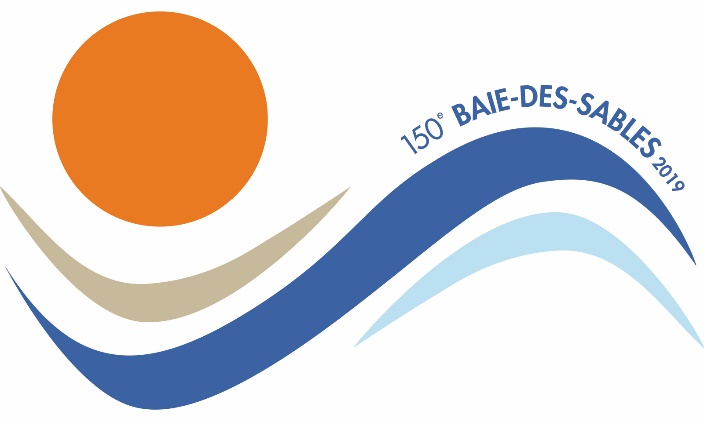 